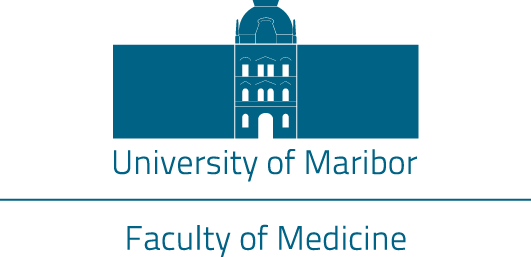 Doctoral dissertation topic applicationTITLE OF THE TOPIC(The title of the doctoral dissertation shall accurately reflect the actual content of the work and shall be as brief as possible, without abbreviations, as well as terminologically and grammatically correct)Problem definitionProblem definition includes brief, easy to comprehend introduction to the field of the scientific-research work, contemporary state of knowledge or research (e.g. state of the art) in the scientific-research field directly connected to the proposed topic (references to all relevant scientific-research literature are mandatory). Points 1, 2, 3, and 4 of the outline proposal shall in particular be written in a concise, brief, and succinct manner. The outline proposal shall answer the question whether the submitted topic and issues the student intends  to address in the dissertation provide the student with sufficient opportunity to make an independent and original contribution to the development of the relevant scientific-research field at a global level.The outline proposal of the doctoral dissertation shall be linguistically and grammatically correct. The outline proposal of the dissertation shall not exceed 20 pages from chapter 1 to 4, with font size 11, single line spacing, and 2.5-cmmarginsfor all pages, including possible charts and pictures.Doctoral dissertation goalsDoctoral dissertation hypothesisExpected unique scientific contributionAssumptions and potential limitationsIntended research methodsIntended chapters and subchaptersIt shall be noted above or below the given structure which chapters (subchapters) are introducing new scientific-research findings of the student.Basic literatureBasic literatureDemonstration of topic originalityRecommendations for the analysing literature sources and proving the originality of the doctoral dissertation topic can be found at the link: https://www.mf.um.si/attachments/article/4463/prip-dis-ang.pdf Information on performed inquiriesName and surname of the authorSupervisor: title, name and surnameMonth, year	Co-supervisor: title, name and surnameKeywordsWeb of ScienceScience DirectProQuest Dissert.1 2 3 4 5 6 7 8 9 10 11 12 13 14 